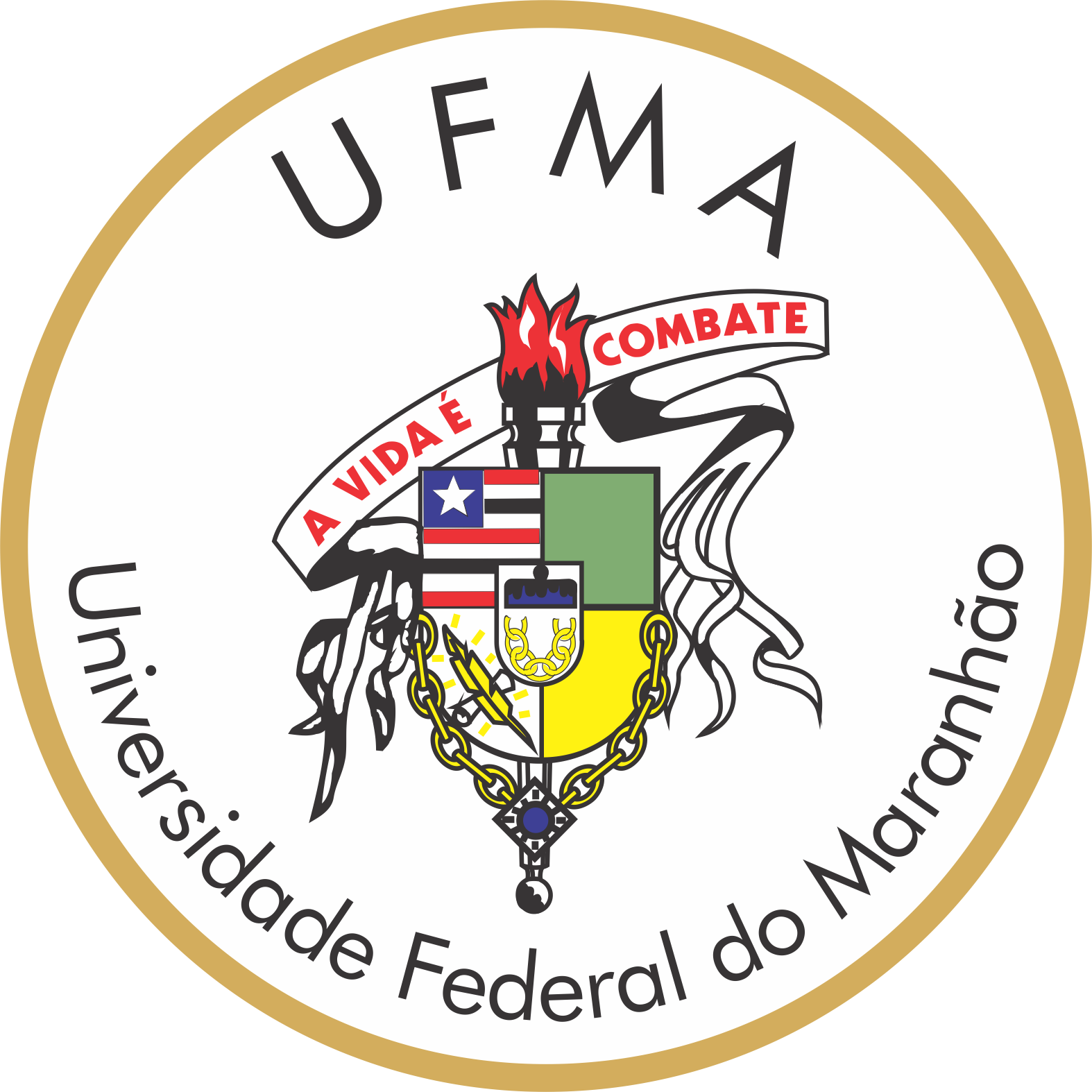 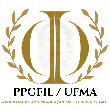 UNIVERSIDADE FEDERAL DO MARANHÃOCENTRO DE CIÊNCIAS HUMANAS PROGRAMA DE PÓS-GRADUAÇÃO EM FILOSOFIA                               MESTRADO ACADÊMICO              (Aprovado pela Resolução 2055/2020 – CONSEPE)EDITAL PPGFIL No 01/2022 – disciplinas isoladasResultadoDisciplina:  PFIL0014 – Tópicos Especiais em Filosofia da LógicaDisciplina: PFIL0034 – Filosofia Política IDisciplina: PFIL0024 – Estética IISão Luís, 21 de março de 2022.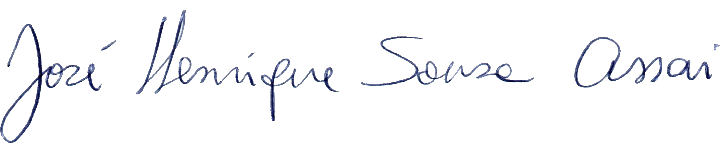 Prof. Dr. José Henrique Sousa AssaiCoordenador do PPGFILCandidatos(as) aprovados(as)SituaçãoAllix Cardoso Caetano       DeferidaLuis Gustavo Mota SilvaDeferidaSofia Abelha MeirellesDeferidaYuri Gabriel Lopes FernandesDeferidaYuri dos Santos NascimentoDeferidaCandidatos(as) aprovados(as)SituaçãoWagner Cardoso de MariaDeferidaÉlida Freitas da CostaDeferidaCláudio Murilo Sodré LaunéDeferidaLuis Carlos Serra Amorim FilhoDeferidaFrancisco Joel C. MacielDeferidaMatheus Macedo Muniz SousaDeferidaCandidatos(as) aprovados(as)SituaçãoEnildo PereiraDeferidaPaula Crespo CerriDeferidaJonatá dos Reis LimaDeferidaJoebson Gonçalves de CarvalhoDeferida